KLASA: Upisati KLASUURBROJ: Upisati URBROJZagreb,ZAHTJEV ZA POKRETANJE POSTUPKA NABAVE ROBA, RADOVA I USLUGAPlansko tehnički nositelj: Upisati ustrojstvenu jedinicu koja pokreće postupak nabaveNaziv predmeta nabave: Upisati naziv predmeta iz Plana nabaveProjekt iz Plana nabave: Upisati projektOsnovni račun iz Plana nabave: Upisati osnovni računRedni broj iz Plana nabave: Upisati redni brojProcijenjena vrijednost iz Plana nabave (bez PDV): Upisati iznos u EURPlanirana sredstva za ovaj postupak (s PDV): Upisati iznos u EURRok početka izvođenja radova/isporuka robe/pružanja usluge: Upisati rokRok završetka izvođenja radova/isporuke robe/pružanja usluga: Upisati rokPlanirano trajanje ugovora/okvirnog sporazuma: Upisati trajanje ugovoraMjesto izvođenja radova/isporuke robe/pružanja usluge: Upisati mjestoDinamika izvođenja radova/isporuke robe/pružanja usluge: Upisati dinamikuPredstavnici Tehničkog nositelja odnosno osobe koje će sudjelovati u pripremi i provedbi postupka nabave: Upisati ime i prezime, broj telefona, mobitela te e-mail adresuOpis predmeta nabave i tehnički uvjeti: Upisati opis predmeta nabave i tehničke uvjete (uz opis predmeta nabave navesti i po potrebi dostaviti tehničke specifikacije, prihvaćene norme/standarde i elaborate uz pozivanje na određene relevantne propise)Napomena: Upisati napomenu ako je ima (u kojoj su navedeni i svi ostali elementi i posebnosti koji su bitni za ispunjenje ugovornih obveza)TROŠKOVNIK ZA UPISATI NAZIV PREDMETA NABAVE      Troškovnik sastavio:UPISATI IME I PREZIME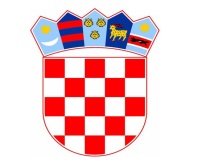 REPUBLIKA HRVATSKAHRVATSKA VATROGASNA ZAJEDNICAGLAVNI VATROGASNI ZAPOVJEDNIKSlavko Tucaković, univ. spec. oec.Red.
br.Naziv i opis stavkeJedinica mjereKoličina stavkeCijena stavke
[EUR bez PDV]Ukupna cijena stavke
[EUR bez PDV]012345 = (3 x 4)1.popunitipopunitipopuniti2.popunitipopunitipopuniti3....CIJENA PONUDE, EUR bez PDV:CIJENA PONUDE, EUR bez PDV:CIJENA PONUDE, EUR bez PDV:CIJENA PONUDE, EUR bez PDV:PDV, 25%:PDV, 25%:PDV, 25%:PDV, 25%:CIJENA PONUDE, EUR s PDV:CIJENA PONUDE, EUR s PDV:CIJENA PONUDE, EUR s PDV:CIJENA PONUDE, EUR s PDV: